Nytt fra 4H i TromsInformasjonsskriv til medlemmer, klubbstyrene , klubbrådgivere og 4H-gårder i 4H TromsMånedsinfo februar 2022Nytt kontorDa kan jeg opplyse at 4H Troms flytter inn i nytt kontor i Eidkjosen på Kvaløya. Adressen dit blir Eidvegen 666, 9105 Kvaløya. Dere er velkommen innom, hvis dere er i Tromsø. Det er bare et lite stykke fra sentrum�Styrevervkurs/klubbrådgiversamlingStyrevervkurs blir det. Planen er å ha det fysisk, bare vi får lokalene på plass. Helga 4-6 mars er det planlagt. Her er det AK Jurtappen (alumnan)som har orden�Mere info kommer.ÅrsmøteNå er det snart årsmøtehelg i Tromsø. 18.-19. mars er satt av til årsmøtet.Og vi vil oppfordre alle klubbene å sende en eller flere representanter. Blant kløvermedlemmene blir det valgt en representant som vil få stemmerett. Det samme gjelder også for arrangementsmedlemmer.20.mars planlegges det fylkesstyresamling for det nye styret.Sted er ikke bestemt, da skolene enten er opptatt, eller de leier ikke ut på grunn av koronaen.Alle deltakere må være registrerte 4H- medlemmer og ha betalt medlemskontingent.KoronanyttI henhold til de nye reglene som kom ut, så er det ikke lenger noe grense for hvor mange som kan møtes. Og munnbindkravet og meteren er tatt bort. HURRA!! Her er det bare å starte 4Haktiviteter�Vår dag!Håper mange har søkt på dette alleredeI år er det frivillighetens år, og hele Norge feirer den uvurderlige innsatsen dere frivillige gjør for barn, unge, voksne og gamle. I år får frivillige organisasjoner hver sin dag, hvor de kan vise frem sin organisasjon- Vår dag! 4H sin dag er 7.mai. Denne dagen hadde det vært herlig om klubbene viser seg frem litt ekstra! Her er det bare å være kreative. Lag en stand i sentrum, på skoler eller annet. Ha et åpent arrangement, og inviter folk i nærmiljøet.. I forbindelse med Vår dag, kan klubbene søke støtte til arrangement og aktiviteter.Les mer om Vår dag og søk støtte her. Det har allerede vært 2 søknadsrunder. Portalen åpnes for tredje og siste søknadsrunde den 1. juni 2022 og holder åpent til og medmandag 15. juni 2022. Deretter vil siste runde søknader behandles og få svar innen midten av august. Penger utbetales i slutten av august.Dette betyr at arrangementer som skal gjennomføres fra april til september 2022 bør søke på runden i januar for å være sikret svar før gjennomføring. Arrangementer som gjennomføres etter september, kan søke på runden i juni.Felles reise til landsleir i Breim 2022Det blir felles reise med 4H Nordland og 4H Finnmark til landsleir i Breim i 2022. Deltakerne møtes på Oslo S på kvelden, hvor dere blir hentet av buss som tar dere videre mot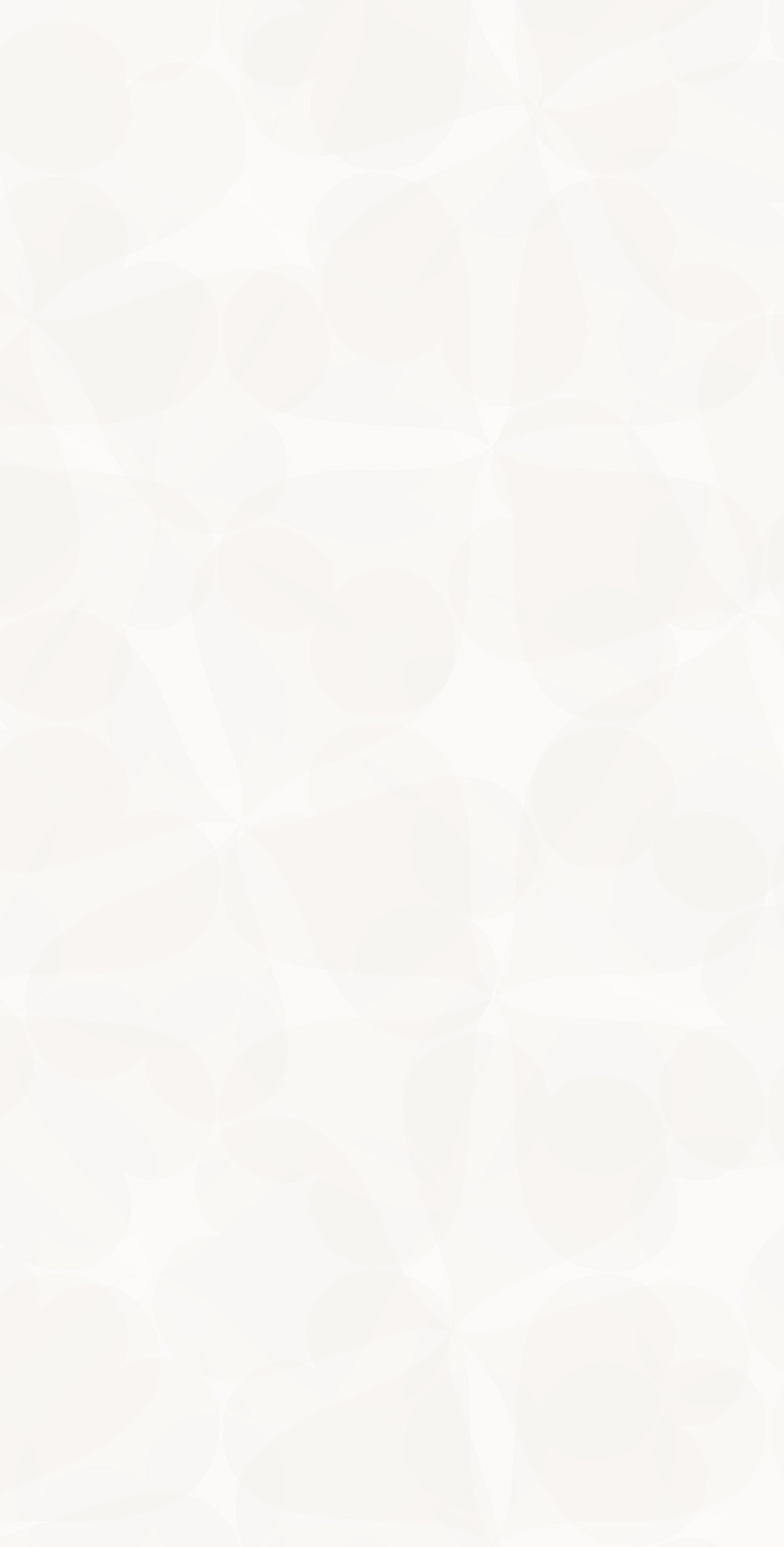 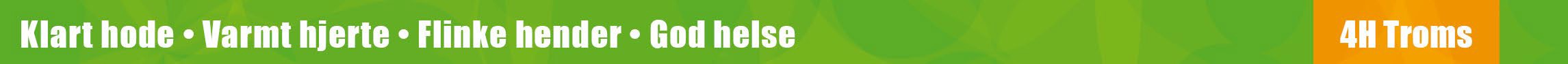 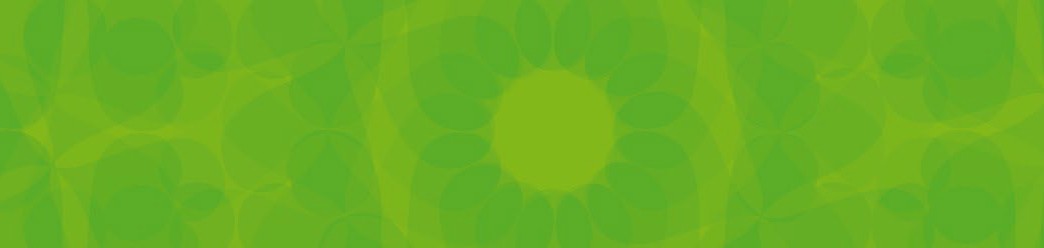 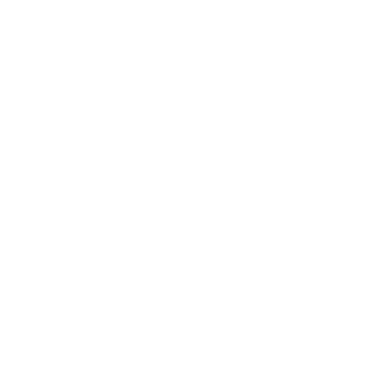 Besøksadresse: Eidvegen 666, 9105 Kvaløya • Telefon: 95142497• E-post: troms@4h.noInternett: www.4h.no/troms • Bankgiro: 1506 19 23583• Organisasjonsnummer: 993 244 341Sogndal og Breim. Tidspunkt for avreise med buss fra Oslo S er forslått til kl. 00.30. Prisen for busstransport tur/retur Oslo S-Breim er 1700. Denne prisen kan bli mindre. Fylkene går inn med noe tilskudd� Det kommer mer info om fellesreise og påmelding.Nyttige verktøy i inkluderingsarbeidet i klubbene og på gårdene4H er for alle, og vi ønsker et mangfold av mennesker i organisasjonen vår� Norsk Friluftsliv har på sine hjemmesider samlet mange gode verktøy, informasjon, tips og råd rundt inkludering. Les og lær herLNU-kurs for lokallag Landsrådet for Norges barne- og ungdomsorganisasjoner har mange kompetansetilbud for sinemedlemsorganisasjoner: kurs, foredrag, veiledning, samarbeid og nyttig materiell. Nå skal de arrangere følgende kurs:Medlemspleie for lokallagRekruttering for lokallagUkas oppdragUkas oppdrag fra 4H Norge, håper vi kan gi inspirasjon til valg av ulike 4H-prosjekt og oppdrag.Denne ukas oppdrag er laget av et 4H-medlem. Har du prøvd å lage bananpannekaker? Det er sunt og godt samtidig som det er søtt. Kanskje perfekt til lunsj eller som en sunn dessert?BananpannekakerEllers oppfordrer jeg dere å klikke dere inn på nettsidene til prosjektplattformen og ressurssidene. I nedlastingsarkivet finner dere mye nyttig informasjon og dokumenter.Ressurssidene er vår digitale verktøykasse.Viktige datoer og frister:2022: Frivillighetens år17.februar: Supportkveld prosjektplattformen 1.mars: Påmelding Landsleir 2022 åpner 1.mars: Søknadsfrist IFYE-utveksling 20223.-4. mars: Styrevervkurs og klubbrådgiversamling18.-19.mars: Årsmøte.22-24. April: Voksenlederkurs del 1 og del 2 22.-24.april: Landsstyremøte + fylkesstyreopplæring4.mai: 4H -dagen7.mai: Under åpen Himmel/Vår dag 23.-26.juni: Fylkesleir30.juli-6.august: landsleir 2022, Breim, Vestlandet.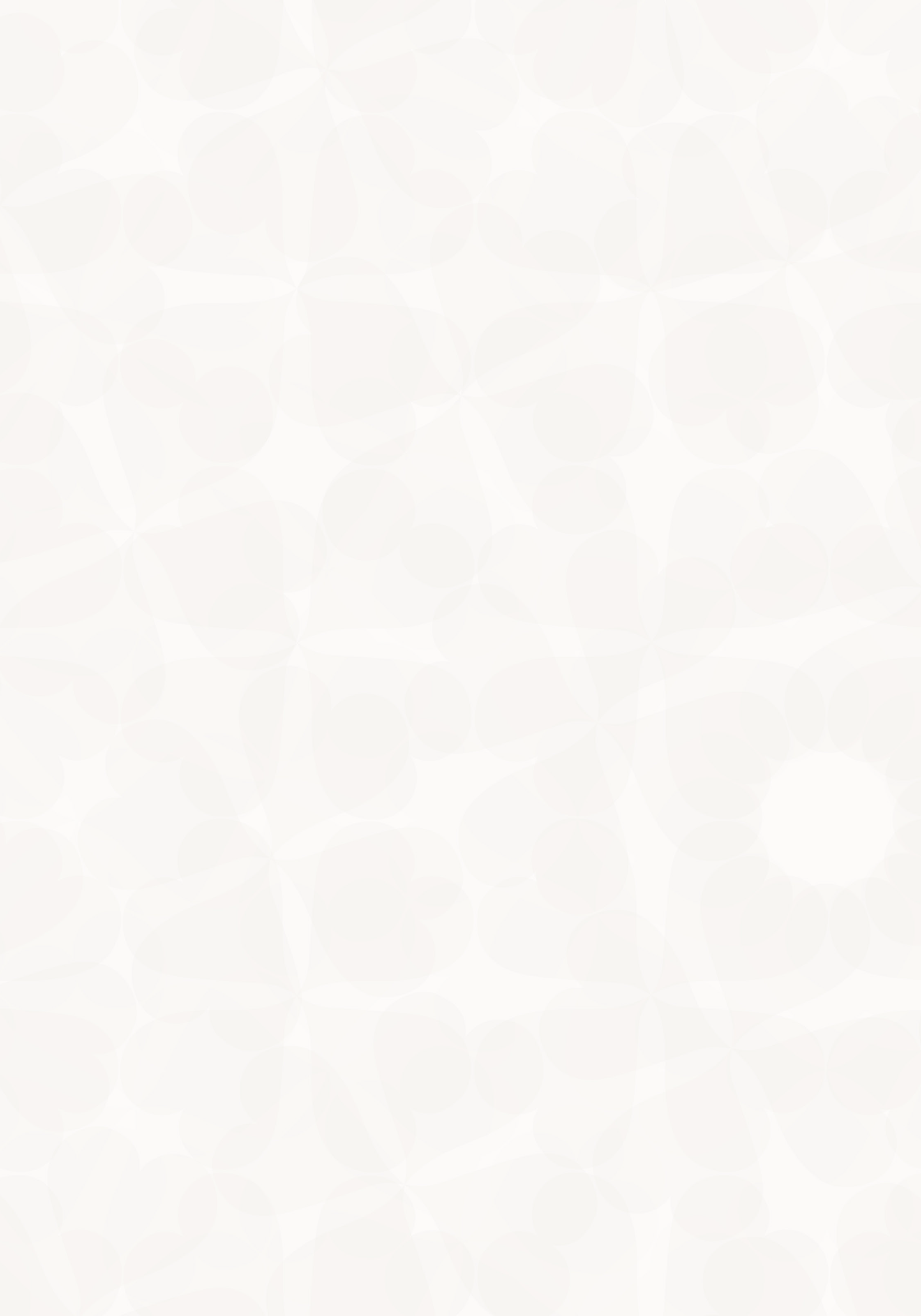 